                                                                                                    ПРОЕКТ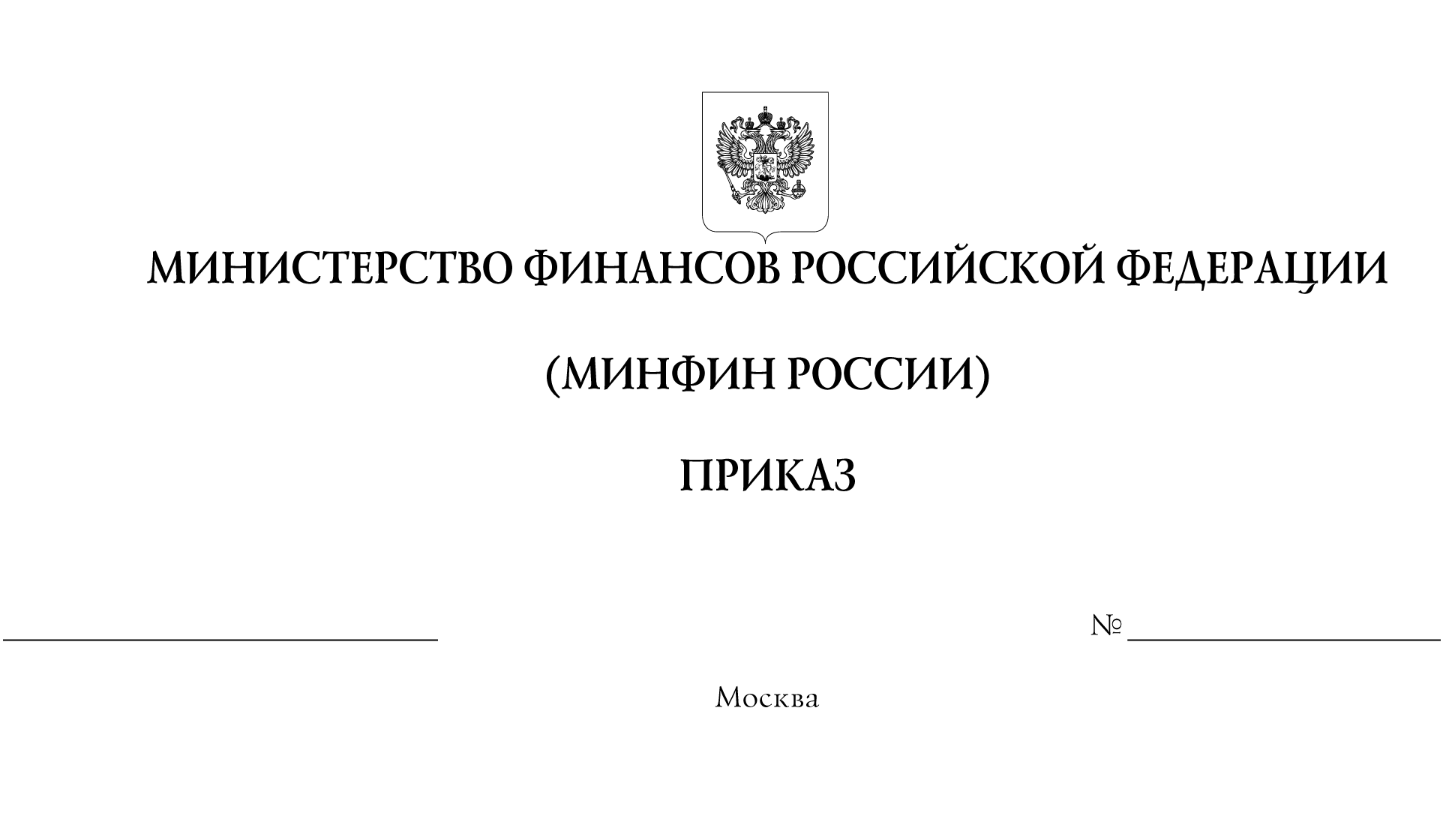 Об утверждении порядка представления и формы отчетностио деятельности таможенного представителяВ целях реализации частей 5.2 и 6 статьи 177 Федерального закона                         от 27 ноября 2010 г. № 311-ФЗ «О таможенном регулировании в Российской Федерации» (Собрание законодательства Российской Федерации, 2010, № 48,                 ст. 6252; 2014, № 19, ст. 2318; 2015, № 14, ст. 2010; 2016, № 26, ст. 3857)
п р и к а з ы в а ю:1. Утвердить:1) порядок представления в таможенный орган отчетности о деятельности таможенного представителя (приложение № 1);2) форму отчетности о деятельности таможенного представителя              (приложение № 2).2. Контроль за исполнением настоящего приказа возложить                               на руководителя Федеральной таможенной службы В.И. Булавина.3. Настоящий приказ вступает в силу по истечении 30 дней после дня его официального опубликования.Министр                                                                                                      А.Г. СилуановПорядок представления в таможенный орган отчетностио деятельности таможенного представителя1. Настоящий Порядок представления в таможенный орган отчетности о деятельности таможенного представителя разработан в соответствии с частью 6 статьи 177 Федерального закона от 27 ноября 2010 г. № 311-ФЗ «О таможенном регулировании в Российской Федерации (Собрание законодательства Российской Федерации, 2010, № 48, ст. 6252; 2014, № 19, ст. 2318; 2015, № 14, ст. 2010; 2016, № 26, ст. 3857) и определяет порядок представления таможенным представителем в таможенные органы отчетности о деятельности таможенного представителя.2. Таможенный представитель представляет в ФТС России отчетность о деятельности таможенного представителя, до 15-го числа месяца, следующего за отчетным периодом.3. Отчетным периодом признается первое и второе полугодие календарного года.4. Внесение таможенным представителем изменений в отчетность о деятельности таможенного представителя возможно до 15-го числа месяца, следующего за отчетным периодом путем представления таможенным представителем в таможенные органы уточненной отчетности о деятельности таможенного представителя.5. Отчетность о деятельности таможенного представителя, направляется таможенным представителем в ФТС России в виде электронного документа, посредством информационно-телекоммуникационной сети «Интернет» с использованием электронного сервиса «Личный кабинет участника ВЭД» на официальном сайте ФТС России www.customs.ru в разделе «Отчетность о деятельности таможенного представителя», размещенного по адресу: http://edata.customs.ru, и регистрируется автоматически в Единой автоматизированной информационной системе таможенных органов в момент поступления. Отчетность о деятельности таможенного представителя подписывается усиленной квалифицированной электронной подписью руководителя организации либо лица, им уполномоченного. Форма отчетности о деятельности таможенного представителяНаименование таможенного представителя _____________________________________________________Дата и номер свидетельства о включении в реестр таможенных представителей              от ________    №_________Руководитель организации либо лицо, им уполномоченное   _________________________Подпись                                                                                         _________________________Дата составления отчетности                                                      ___________________________________________________________*КАСТО – квалификационный аттестат специалиста по таможенным операциям.**КоАП РФ – Кодекс Российской Федерации об административных правонарушениях (Собрание законодательства Российской Федерации, 2002, № 1, ст. 1; 2015, № 7, ст. 1023; 2016, № 26, ст.3876, ст.3882;№ 27, ст.4305).Приложение № 1Приложение № 1Приложение № 1Приложение № 1к приказу Министерства финансов Российской Федерациик приказу Министерства финансов Российской Федерациик приказу Министерства финансов Российской Федерациик приказу Министерства финансов Российской Федерацииот№Приложение № 2Приложение № 2Приложение № 2Приложение № 2к приказу Министерства финансов Российской Федерациик приказу Министерства финансов Российской Федерациик приказу Министерства финансов Российской Федерациик приказу Министерства финансов Российской Федерацииот№I. Сведения о специалистах по таможенным операциям, состоящих в штате организацииI. Сведения о специалистах по таможенным операциям, состоящих в штате организацииI. Сведения о специалистах по таможенным операциям, состоящих в штате организацииI. Сведения о специалистах по таможенным операциям, состоящих в штате организацииI. Сведения о специалистах по таможенным операциям, состоящих в штате организацииI. Сведения о специалистах по таможенным операциям, состоящих в штате организацииI. Сведения о специалистах по таможенным операциям, состоящих в штате организацииI. Сведения о специалистах по таможенным операциям, состоящих в штате организацииI. Сведения о специалистах по таможенным операциям, состоящих в штате организацииI. Сведения о специалистах по таможенным операциям, состоящих в штате организацииI. Сведения о специалистах по таможенным операциям, состоящих в штате организацииI. Сведения о специалистах по таможенным операциям, состоящих в штате организацииI. Сведения о специалистах по таможенным операциям, состоящих в штате организацииI. Сведения о специалистах по таможенным операциям, состоящих в штате организацииI. Сведения о специалистах по таможенным операциям, состоящих в штате организацииФ.И.ОПаспортные данныеПаспортные данныеНомер КАСТО*Номер КАСТО*Дата выдачи КАСТОДата выдачи КАСТОДата выдачи КАСТОРТУ, выдавшее КАСТОРТУ, выдавшее КАСТОИнформация о прохождении обучения по дополнительной профессиональной программе (Год)Информация о прохождении обучения по дополнительной профессиональной программе (Год)Информация о прохождении обучения по дополнительной профессиональной программе (Год)Информация о прохождении обучения по дополнительной профессиональной программе (Год)Информация о прохождении обучения по дополнительной профессиональной программе (Год)122334445566666II. Сведения о страховых случаях, произошедших в период действия договора страхованияII. Сведения о страховых случаях, произошедших в период действия договора страхованияII. Сведения о страховых случаях, произошедших в период действия договора страхованияII. Сведения о страховых случаях, произошедших в период действия договора страхованияII. Сведения о страховых случаях, произошедших в период действия договора страхованияII. Сведения о страховых случаях, произошедших в период действия договора страхованияII. Сведения о страховых случаях, произошедших в период действия договора страхованияII. Сведения о страховых случаях, произошедших в период действия договора страхованияII. Сведения о страховых случаях, произошедших в период действия договора страхованияII. Сведения о страховых случаях, произошедших в период действия договора страхованияII. Сведения о страховых случаях, произошедших в период действия договора страхованияII. Сведения о страховых случаях, произошедших в период действия договора страхованияII. Сведения о страховых случаях, произошедших в период действия договора страхованияII. Сведения о страховых случаях, произошедших в период действия договора страхованияII. Сведения о страховых случаях, произошедших в период действия договора страхованияНомер договора страхованияНомер договора страхованияДата заключения договора страхования(период его действия)Дата заключения договора страхования(период его действия)Страховая организацияСтраховая организацияДата наступления страхового случаяДата наступления страхового случаяДата наступления страхового случаяПричина наступления страхового случаяПричина наступления страхового случаяПричина наступления страхового случаяРазмер страховой выплатыРазмер страховой выплатыРазмер страховой выплаты112233444555666III. Сведения о банковских счетахIII. Сведения о банковских счетахIII. Сведения о банковских счетахIII. Сведения о банковских счетахIII. Сведения о банковских счетахIII. Сведения о банковских счетахIII. Сведения о банковских счетахIII. Сведения о банковских счетахIII. Сведения о банковских счетахIII. Сведения о банковских счетахIII. Сведения о банковских счетахIII. Сведения о банковских счетахIII. Сведения о банковских счетахIII. Сведения о банковских счетахIII. Сведения о банковских счетахНаименование банкаНаименование банкаНаименование банкаНаименование банкаНомер счетаНомер счетаНомер счетаНомер счетаНомер счетаДата открытияДата открытияДата открытияДата открытияДата закрытияДата закрытия111122222333344IV. Сведения об уплате штрафов, вынесенных по делам об административных правонарушениях, ответственность за которое предусмотрена статьей 16.2 и/или 16.3 КоАП РФ **IV. Сведения об уплате штрафов, вынесенных по делам об административных правонарушениях, ответственность за которое предусмотрена статьей 16.2 и/или 16.3 КоАП РФ **IV. Сведения об уплате штрафов, вынесенных по делам об административных правонарушениях, ответственность за которое предусмотрена статьей 16.2 и/или 16.3 КоАП РФ **IV. Сведения об уплате штрафов, вынесенных по делам об административных правонарушениях, ответственность за которое предусмотрена статьей 16.2 и/или 16.3 КоАП РФ **IV. Сведения об уплате штрафов, вынесенных по делам об административных правонарушениях, ответственность за которое предусмотрена статьей 16.2 и/или 16.3 КоАП РФ **IV. Сведения об уплате штрафов, вынесенных по делам об административных правонарушениях, ответственность за которое предусмотрена статьей 16.2 и/или 16.3 КоАП РФ **IV. Сведения об уплате штрафов, вынесенных по делам об административных правонарушениях, ответственность за которое предусмотрена статьей 16.2 и/или 16.3 КоАП РФ **IV. Сведения об уплате штрафов, вынесенных по делам об административных правонарушениях, ответственность за которое предусмотрена статьей 16.2 и/или 16.3 КоАП РФ **IV. Сведения об уплате штрафов, вынесенных по делам об административных правонарушениях, ответственность за которое предусмотрена статьей 16.2 и/или 16.3 КоАП РФ **IV. Сведения об уплате штрафов, вынесенных по делам об административных правонарушениях, ответственность за которое предусмотрена статьей 16.2 и/или 16.3 КоАП РФ **IV. Сведения об уплате штрафов, вынесенных по делам об административных правонарушениях, ответственность за которое предусмотрена статьей 16.2 и/или 16.3 КоАП РФ **IV. Сведения об уплате штрафов, вынесенных по делам об административных правонарушениях, ответственность за которое предусмотрена статьей 16.2 и/или 16.3 КоАП РФ **IV. Сведения об уплате штрафов, вынесенных по делам об административных правонарушениях, ответственность за которое предусмотрена статьей 16.2 и/или 16.3 КоАП РФ **IV. Сведения об уплате штрафов, вынесенных по делам об административных правонарушениях, ответственность за которое предусмотрена статьей 16.2 и/или 16.3 КоАП РФ **IV. Сведения об уплате штрафов, вынесенных по делам об административных правонарушениях, ответственность за которое предусмотрена статьей 16.2 и/или 16.3 КоАП РФ **Номер и дата постановления по делу об административных правонарушенияхНомер и дата постановления по делу об административных правонарушенияхНомер и дата постановления по делу об административных правонарушенияхСумма штрафа (тыс. руб.)Сумма штрафа (тыс. руб.)Сумма штрафа (тыс. руб.)Сумма штрафа (тыс. руб.)Дата и номер документа, подтверждающего уплату штрафаДата и номер документа, подтверждающего уплату штрафаДата и номер документа, подтверждающего уплату штрафаДата и номер документа, подтверждающего уплату штрафаУплаченная сумма(тыс. руб.)Уплаченная сумма(тыс. руб.)Уплаченная сумма(тыс. руб.)Уплаченная сумма(тыс. руб.)111222233334444V. Сведения о стадиях процедур, проводимых в отношении таможенного представителяV. Сведения о стадиях процедур, проводимых в отношении таможенного представителяV. Сведения о стадиях процедур, проводимых в отношении таможенного представителяV. Сведения о стадиях процедур, проводимых в отношении таможенного представителяV. Сведения о стадиях процедур, проводимых в отношении таможенного представителяV. Сведения о стадиях процедур, проводимых в отношении таможенного представителяV. Сведения о стадиях процедур, проводимых в отношении таможенного представителяV. Сведения о стадиях процедур, проводимых в отношении таможенного представителяV. Сведения о стадиях процедур, проводимых в отношении таможенного представителяV. Сведения о стадиях процедур, проводимых в отношении таможенного представителяV. Сведения о стадиях процедур, проводимых в отношении таможенного представителяV. Сведения о стадиях процедур, проводимых в отношении таможенного представителяV. Сведения о стадиях процедур, проводимых в отношении таможенного представителяV. Сведения о стадиях процедур, проводимых в отношении таможенного представителяV. Сведения о стадиях процедур, проводимых в отношении таможенного представителяРеорганизацияРеорганизацияРеорганизацияПринятие судом решения о приостановлении деятельности юридического лицаПринятие судом решения о приостановлении деятельности юридического лицаПринятие судом решения о приостановлении деятельности юридического лицаПринятие судом решения о приостановлении деятельности юридического лицаПринятие судом решения о приостановлении деятельности юридического лицаЛиквидацияЛиквидацияЛиквидацияЛиквидацияЛиквидацияЛиквидацияБанкротство111222223333334